Номинация: практические материалы по работе с детьми с ОВЗАвторы: Яценко Наталья Владимировна учитель-логопед высшей квалификационной категории,Грам Мария Олеговна педагог-психолог первой квалификационной категории«Использование нейропсихологических игр и упражнений в коррекционной работе ДОУ»В нашем образовательном учреждении есть дети с различными нарушениями в развитии и имеют статус ОВЗ (ЗПР, ТНР, УО (ИН), генетическими заболеваниями (Синдром Дауна)). У всех детей имеются системные нарушения в развитии: страдают сенсомоторная, познавательная, регуляторно-волевая, эмоциональная сфера и вся речевая система.Только комплексное воздействие, со стороны всех специалистов и в тесном взаимодействии с родителями, позволит достичь наилучших результатов в коррекции нарушений развития.Для развития и коррекции мы используем систему нейропсихологических игр и упражнений, направленных на формирование и коррекцию психических процессов, пространственных представлений, моторики, эмоционально-волевых качеств личности, основных компонентов речи. А также реализуем программу мозжечковой стимуляции через использование тренажеров Бильгоу.Из опыта нашей работы, мы заметили, что именно нейропсихологический подход оказывается одним из наиболее эффективных методов работы с детьми с ОВЗ. Эффективность нейропсихологического (психомоторного) подхода доказана наукой и практикой. Он является здоровьесберегающей и игровой технологией. Нейропсихологический подход предполагает коррекцию нарушенных психических процессов ребенка через движение. Ведь именно движение является ведущей деятельностью дошкольников. Многие исследователи показывают на взаимосвязь психического и моторного развития ребенка. В нашей работе мы используем трехуровневую систему, разработанную в соответствии с учением основоположника отечественной нейропсихологии А.Р. Лурия, который отмечал, что высшие психические функции возникают на основе относительно элементарных моторных и сенсорных процессов. Нейрокоррекция в нашем детском саду ведется совместными усилиями педагога-психолога и учителя-логопеда на индивидуальных и подгрупповых занятиях.Цель: создать условия для повышения эффективности работы с детьми дошкольного возраста с ограниченными возможностями здоровья по коррекции проблем физического и психического развития.Задачи:1. использовать в коррекционной работе технологию мозжечковой стимуляции;2. формировать у детей потребность в здоровом образе жизни, стремление к сохранению и укреплению своего здоровья; 3. развивать и корректировать высшие психические функции, оказывая содействие личностному развитию ребенка;4. оказывать психолого-педагогическую поддержку семей, имеющих детей с особыми потребностями;5. повышать профессиональную компетентность педагогов по использованию нейропсихологического подхода в работе с детьми с ОВЗ.1. Балансировочный комплекс Бильгоу.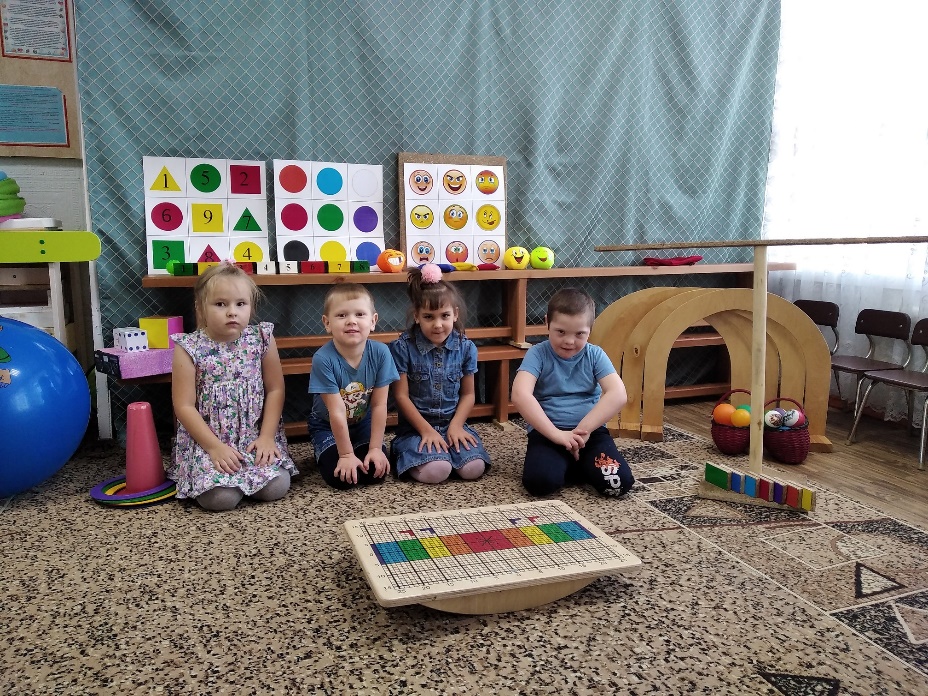          Базовым элементом    балансировочного комплекса является балансировочная доска. Первое, с чего начинается работа – это освоение балансировочной доски: умение качаться на доске и удерживать равновесие. На первом занятии ребенок стоит на доске с поддержкой педагога, а далее, по мере освоения балансира, учится удерживать равновесие самостоятельно. В дальнейшем все упражнения выполняются стоя на балансировочной доске.Базовые упражнения на доске Бильгоу: 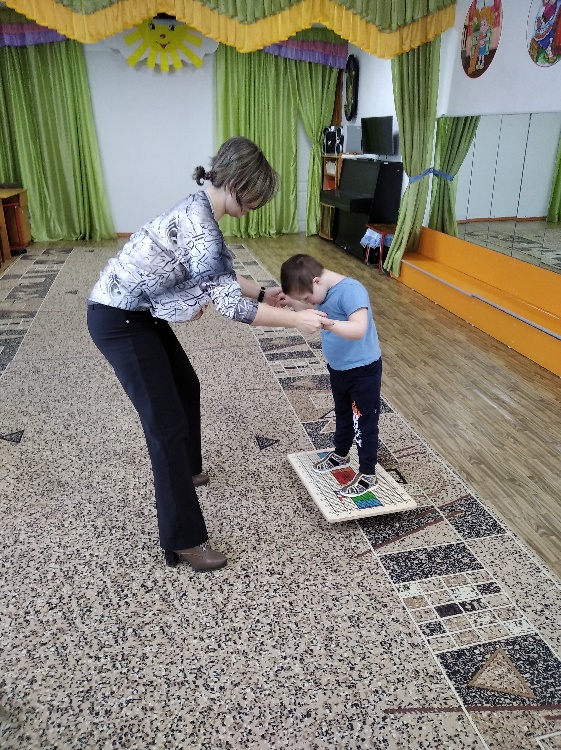 Занятия можно начинать с четырех лет и до самых преклонных лет. Необходимы регулярные занятия — 3-4 раза в неделю, примерно по 30-60 минут, все зависит от возраста ребенка. Лучше наращивать время занятия постепенно. Для знакомства ребенка с доской, чтобы избежать страх у ребенка, а также чтобы он быстрее освоился и был успешен лучше начать с простых упражнений. 1. Ребенок заходит на доску и сходит с доски: а) спереди; в) сзади; с) с обеих сторон. 2. Исходное положение: Ребенок сидит на доске «по-турецки». Взрослый раскачивает доску «влево-вправо», ребенок должен удержать равновесие. 3. Исходное положение: Ребенок в положении сидя на доске. Ребенок имитирует движение как при плавании. Можно двумя руками поочередно. 4. Исходное положение: Ребенок в положении сидя на корточках. Покачивающее движение из стороны в сторону головой, затем зафиксировать взгляд на предмете. 5. Исходное положение: Ребенок в положении стоя или сидя Ребенок медленно совершает круговое вращение головой. медленно покачивается вперед-назад. 6. Исходное положение: Ребенок в положении стоя или сидя Ребенок совершает круговые вращения руками: а) обе руки в одну сторону; б) обе руки в разные стороны; в) по очереди в одну сторону; г) по очереди в разные стороны. 7. Исходное положение: стоя, сидя, на корточках, на коленях, «по-турецки» (на выбор) Ребенок совершает одно из нижеуказанных упражнений: а) обе руки положить на грудь; б) поднять руки над головой; в) прямые руки в сторону; г) нагнуться, достать пальцы ног; д) любые движения, какие нравятся ребенку.Комплекс упражнения с мешочками с крупой. Направлен на развитие координации, моторной ловкости, мелкой и крупной моторики, оптического восприятия пространства, изучение и закрепление знаний об основных цветах и умение их дифференцировать.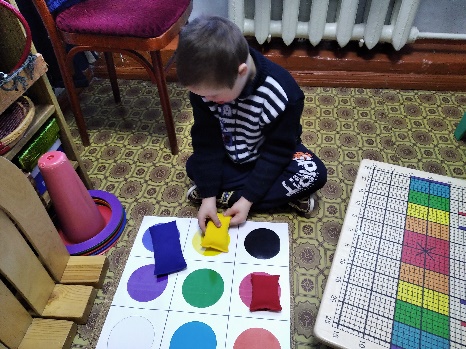 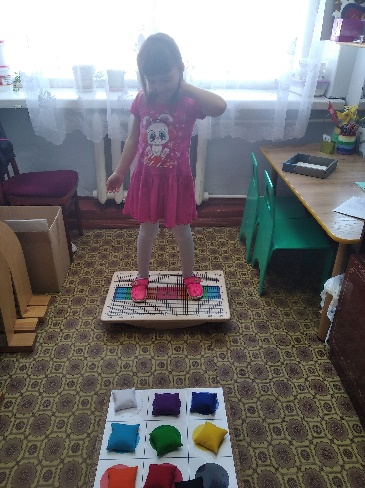 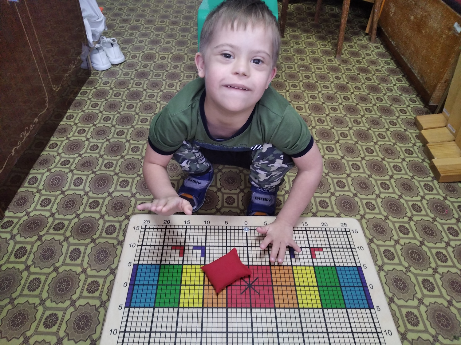 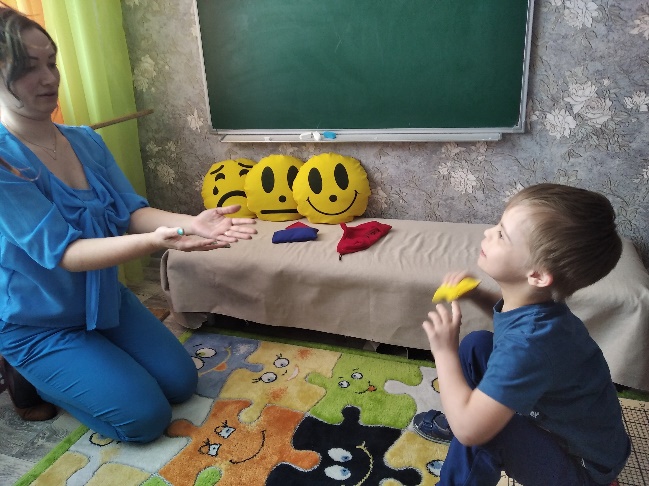 Комплекс упражнений с цветной рейкой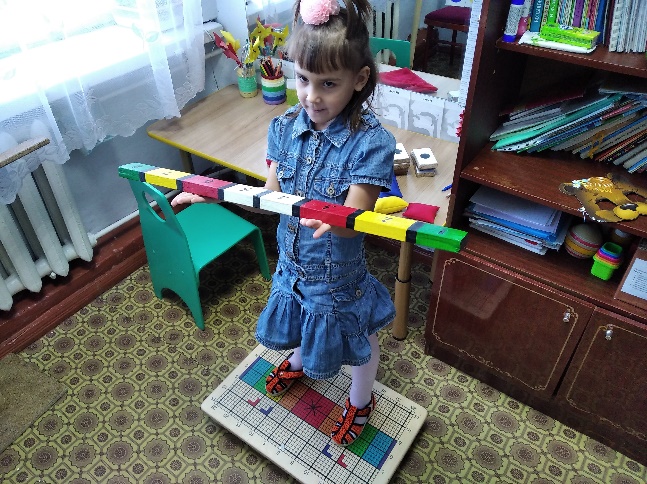 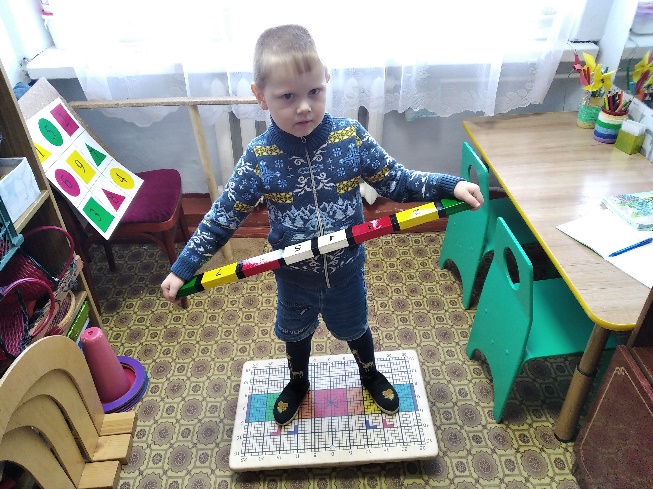 Примеры упражнений: удерживание рейки на вытянутых  или согнутых в локтях руках; поднятие рейки над головой; попадание мячом (мешочком) в определенный цвет рейки, которую держит педагог и другие. Все виды упражнений ребенок выполняет сначала в состоянии равновесия, потом качаясь на доске. Специалист следит за правильным расположением стоп, при необходимости корректирует ребенка. Упражнения с цветной  рейкой развивают зрительно-моторную и сенсо-моторную координацию, мелкую моторику, оптическое восприятие пространства, моторную ловкость, кинестетическую чувствительность, концентрацию и переключение внимания.Комплекс упражнений с мишенью обратной связи. Для хорошего результата от занятий с использованием доски с цифрами очень важно, чтобы ребенок правильно располагал корпус в пространстве, кидая мячик или сенсорный мешочек. Упражнения:
1) попасть в мишень мячом двумя руками и поймать его двумя руками;
2) попасть в мишень мячом одной рукой и поймать его двумя руками;
3) попасть в мишень мячом одной рукой и поймать его той же рукой;
4) попасть в мишень мячом одной рукой и поймать его другой рукой;
5) попасть мячиком в середину доски (цифра 9) и поймать его;
6) попасть мячиком в цифру, которую называет специалист, и поймать его;
7) попасть мячиком в заданный цвет (желтый/красный/зеленый);
8) попасть мячиком последовательно во все зеленые (красные/желтые) фигуры;
9) специалист называет слово, а ребенок должен попасть в цвет, который соответствует этому слову (солнце – желтый, трава – зеленый, язык – красный и т.п.)
10) попасть мячиком во все квадраты (круги, треугольники);
11) специалист называет слово, а ребенок должен попасть в форму, которая ближе всего соответствует этому слову (мяч – круг, гора – треугольник, окно – квадрат и т.п.).
Упражнения с мишенью обратной связи, комбинирующие визуальную и когнитивную функции:
1) попасть мячиком во все НЕ желтые (красные, зеленые) треугольники (круги, квадраты);
2) попасть в круги (круги, квадраты) с четными/нечетными цифрами;
3) попасть мячиком-попрыгунчиком в цифры от 1 до 9 в прямом и обратном порядке; 
и другие.

Упражнения на развитие зрительно-пространственных представлений:
1) попасть мячиком-попрыгунчиком в фигурку/цифру/цвет, нарисованную слева/справа/сверху/снизу от центра (цифры 9, желтого квадрата);
2) специалист называет фигурку, в которую ребенку нужно попасть мячиком-попрыгунчиком, по трем параметрам, цвету, форме и ее расположению на плоскости. Последовательность выполнения упражнений  может быть различной. Все упражнения выполняются 15-30 раз.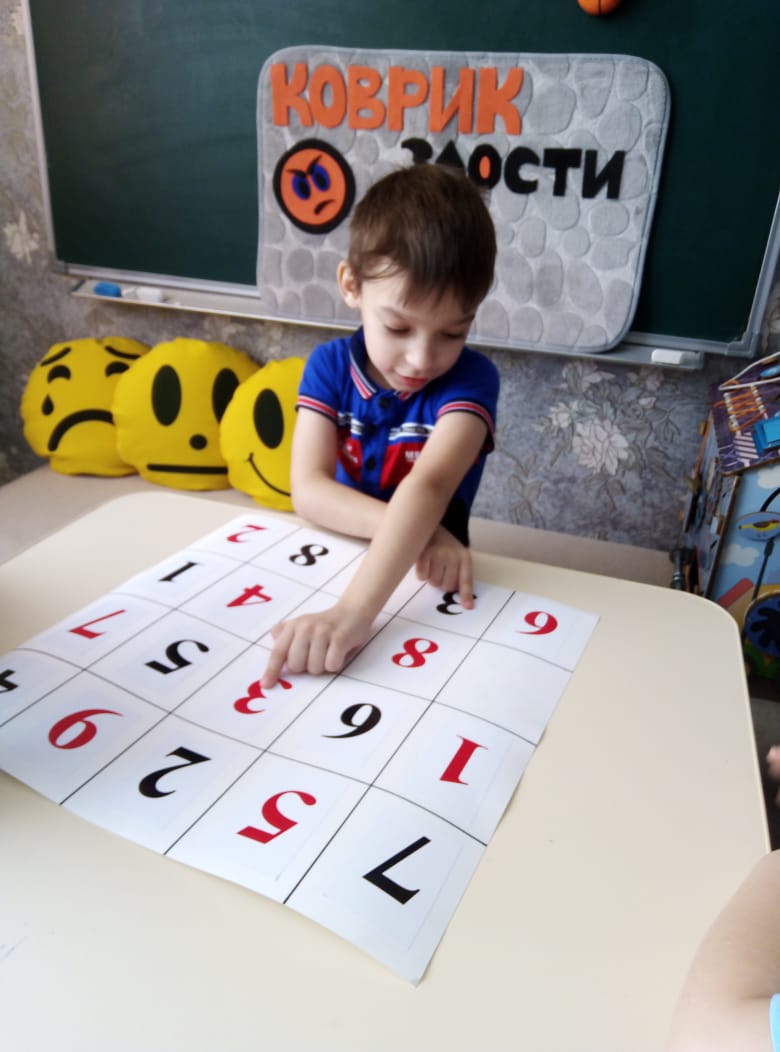 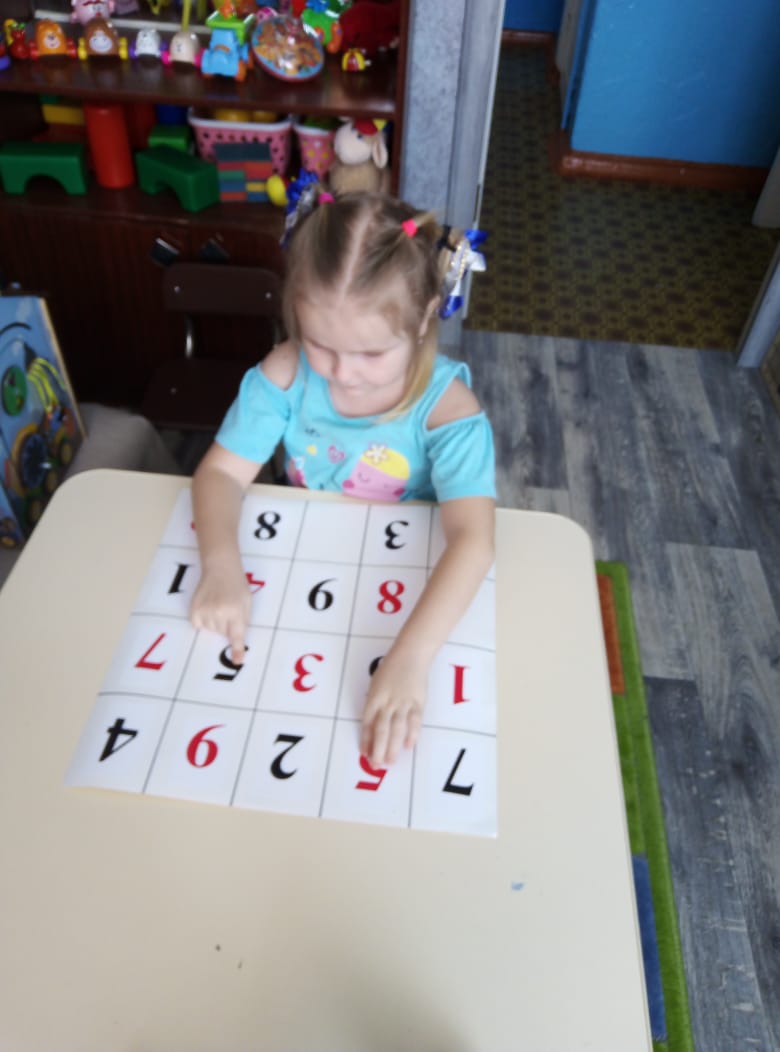 Комплекс упражнений с телескопической стойкой.Оттолкнуть мяч, сбить любую мишень, либо не сбивать мишень.Сбить мячом кубики, расположенные не стенде.Сбить заданную фигуру или мишень.Сбивать фигуры со стойки почередно.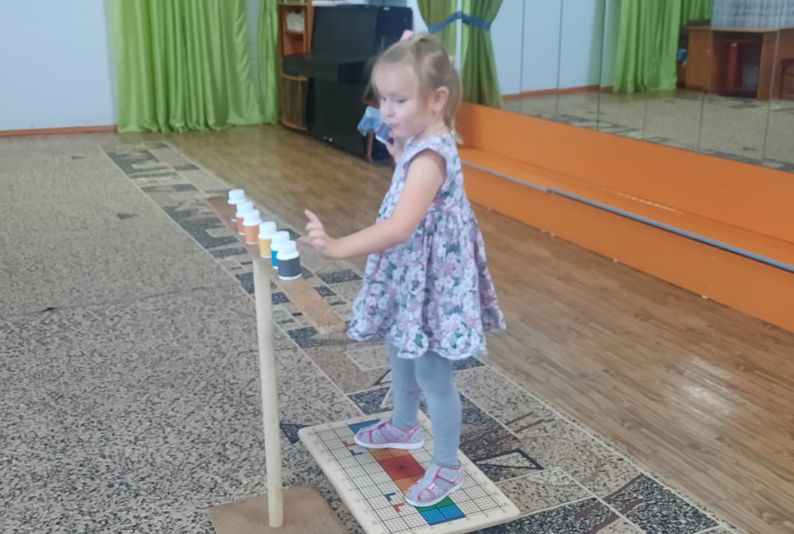 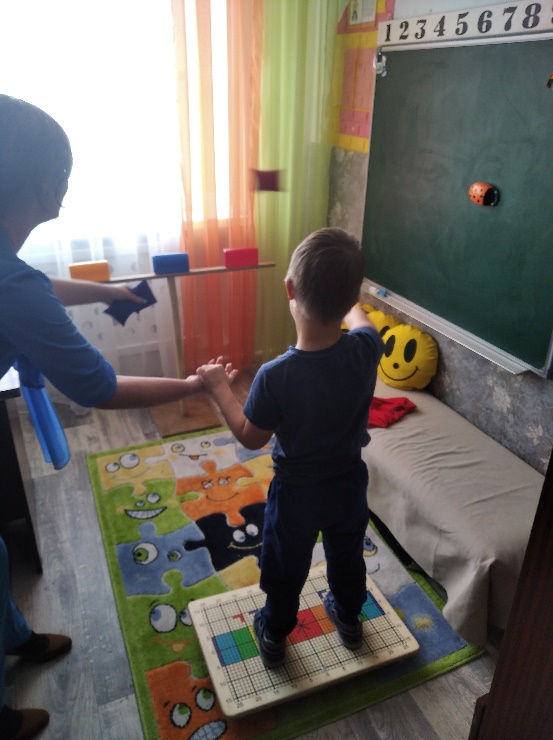 Игра «Звуки гласные поем мы с мячом моим вдвоем»Взрослый предлагает пропеть заданный звук, одновременно катает мяч между рук. Ребенок, стоя на доске, делает вдох и плавно катает мяч между ладошками: А-а-а. Игра «Мячик мы ладошкой стук, повторяем дружно звук»Взрослый предлагает ребенку, когда он услышит звук [а], кинуть мяч об пол. Поймав мяч, ребенок повторяет звук. А -У-О-У-А-А-О-У.Пропевание гласных звуков с движениями, балансируя на доске Бильгоу   Все гласные звуки [а], [у], [о], [и], [э], [ы] пропеваются на выдохе.«Цветок распускается» - [а]. Исходное положение - стоя на балансире, руки опущены. Руки через стороны поднять вверх - вдох. Руки через стороны вниз, поем: «А-а-а -  выдох.«Рубим дрова» - [у]. Исходное положение - стоя, руки опущены. Прямые руки вверх -  вдох. Наклон - поем: «У-у-у».«Пускаем облачко» - [о]. Исходное положение - стоя, руки опущены. Руки в стороны - вдох. Руки соединяются, кисти складываются. Изображая букву  О продвигаются вперед - выдох.«Держим большой мяч» - [э]. Исходное положение - стоя, руки опущены. Руки в стороны - вдох. Руки перед грудью - выдох: «Э-э-э».«Маятник» - [ы]. Исходное положение - стоя, руки опущены. Прямые руки со сжатыми кулаками вперед -  вдох. Прямые руки со сжатыми кулаками отводятся назад - выдох: «ы-ы-ы».«Поймай лучик» [и]. Исходное положение -  стоя, руки опущены - вдох. Руки плавно поднимаются вверх - выдох: «И -и-и».2. Нейропсихологические игры и упражненияДидактическая игра «Прищепка»Направлена на развитие мелкой моторики, воображения, мышления и умения устанавливать логические связи. Так же развивающие игры с прищепками, благодаря стимуляции определенных участков головного мозга, способствуют более быстрому развитию речи у ребенка, а также фантазии, закреплению цветов, пространственных отношений, геометрических фигур.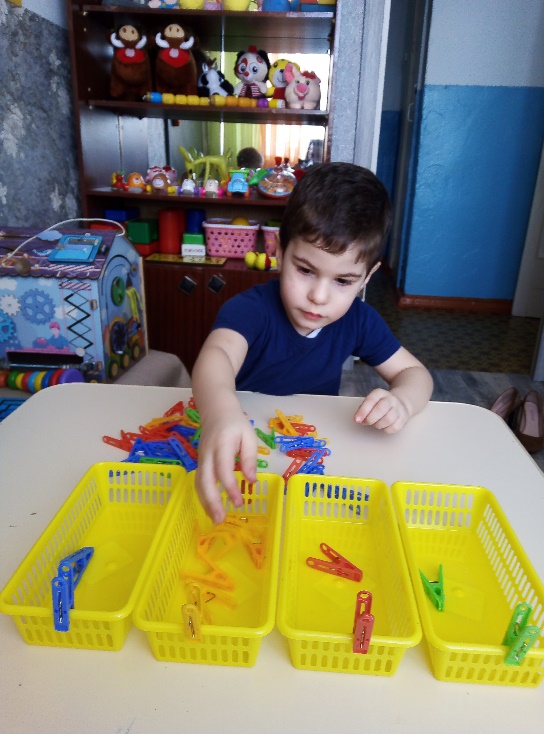 Межполушарные доскиМежполушарные доски разработаны специально для того, чтобы ребенок в игровой форме улучшал межполушарные связи и развивал свои способности. С одной стороны, такие доски – это необычная игрушка, с которой дети весело проводят время, а с другой – нейротренажер, позволяющий научить полушария мозга «договариваться». Если говорить по-простому, то межполушарные доски – это гимнастика для мозга. Доски помогают объединить оба полушария мозга в единую целостную систему.Упражнения с межполушарными досками направлены на решение следующих задач: развивают мелкую моторику, повышают стрессоустойчивость, ускоряют развитие нейронных связей и общее развитие ребенка, улучшают мыслительную деятельность, память и внимание, развивают логику, повышают концентрацию внимания, синхронизируют работу обоих полушарий, развивают воображение.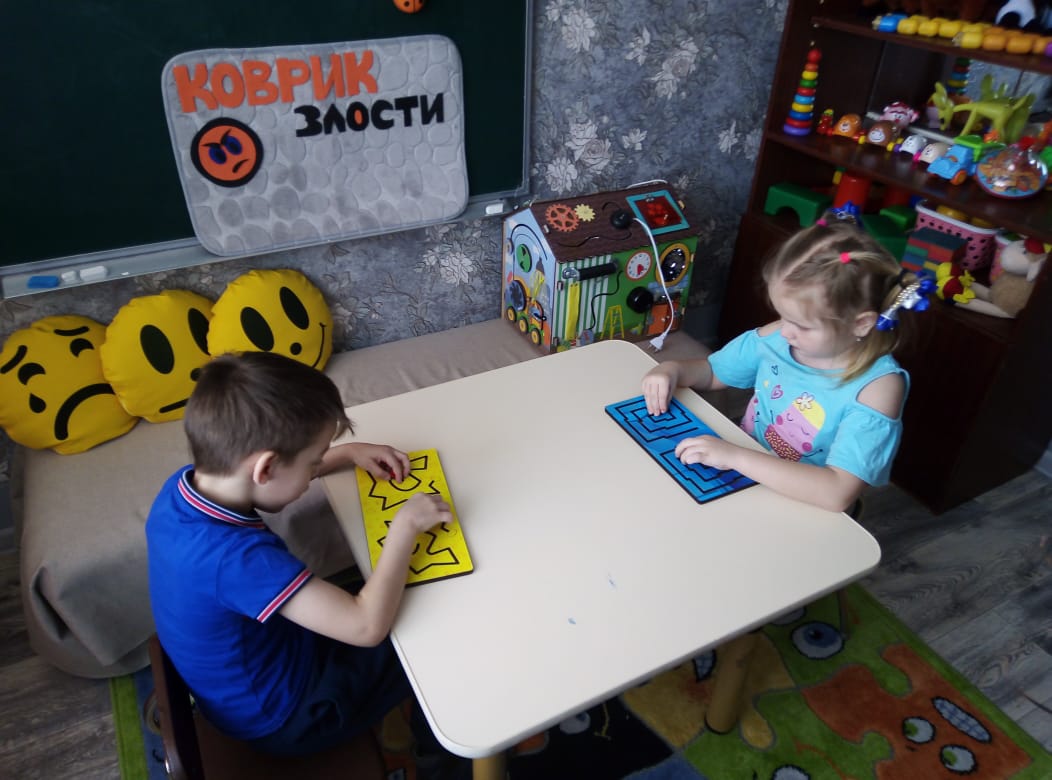 Моторные коврики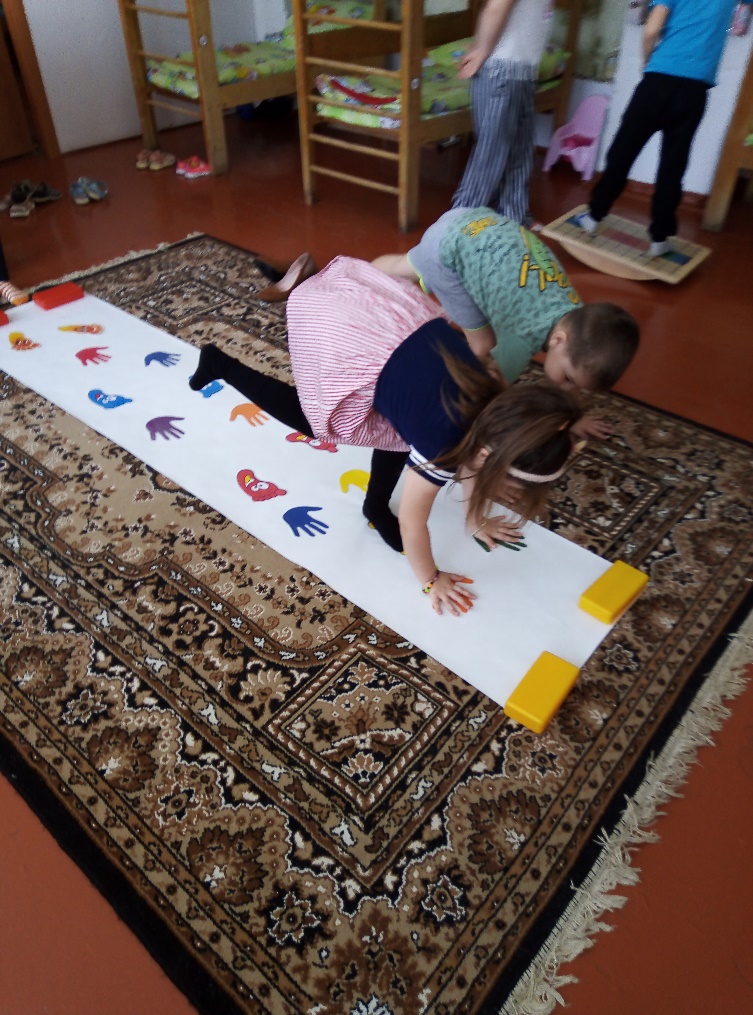 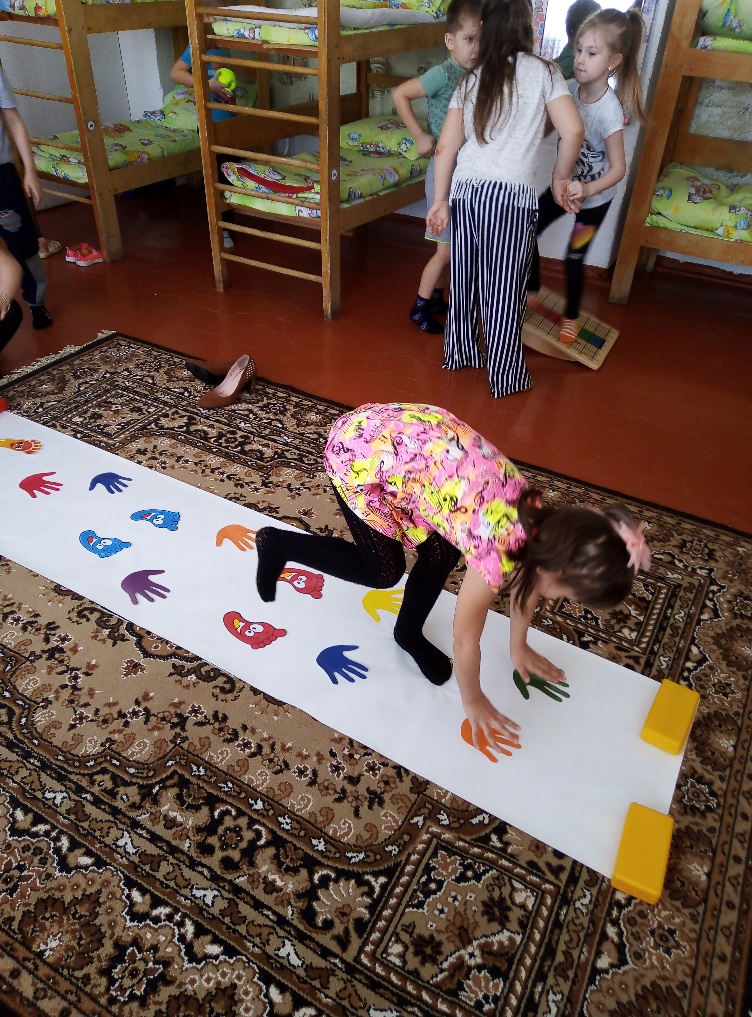 Пальчиковый твистер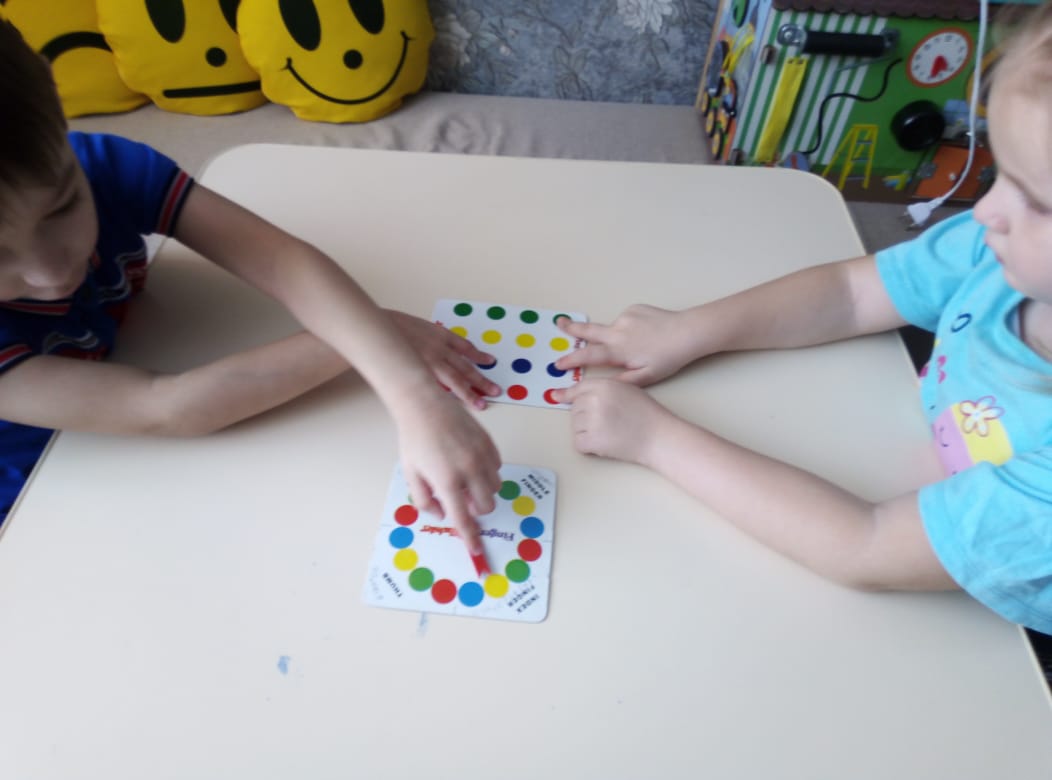 Кинезиологические упражненияКинезиология – это наука о развитии головного мозга посредством движений. Основана на улучшении взаимодействия полушарий мозга, что приводит к общей гармонизации в работе систем организма.Методы и приемы: Растяжки – нормализуют гипертонус и гипотонус мышц опорно- двигательного аппарата. «Тряпичная кукла и солдат»Исходное положение – стоя. Полностью выпрямитесь и вытянитесь в струнку как солдат. Застыньте в этой позе, как будто вы одеревенели, и не двигайтесь. Теперь наклонитесь вперед и расставьте руки, чтобы они болтались как тряпки. Станьте такими же мягкими и подвижными, как тряпичная кукла. Слегка согните колени и почувствуйте, как ваши кости становятся мягкими, а суставы очень подвижными. Теперь снова покажите солдата, вытянутого в струнку и абсолютно прямого и негнущегося, как будто вырезанного из дерева. Дети попеременно бывают то солдатом, то куклой, до тех пор, пока вы не почувствуете, что они уже вполне расслабились.Дыхательные упражнения – улучшают ритмику организма, развивают самоконтроль и произвольность. «Ныряльщик».Исходное положение – стоя. Сделать глубокий вдох, задержать дыхание, при этом закрыть нос пальцами. Присесть, как бы нырнуть в воду. Досчитать до 5 и вынырнуть – открыть нос и сделать выдох.Глазодвигательные упражнения – позволяют расширить поле зрения, улучшить восприятие, развивают межполушарное взаимодействие и повышают энергетизацию организма;  «Горизонтальная восьмерка».Вытянуть перед собой правую руку на уровне глаз, пальцы сжать в кулак, оставив средний и указательный пальцы вытянутыми. Нарисовать в воздухе горизонтальную восьмерку как можно большего размера. Рисовать начинать с центра и следить глазами за кончиками пальцев, не поворачивая головы. Затем подключить язык, т.е. одновременно с глазами следить за движением пальцев хорошо выдвинутым изо рта языком.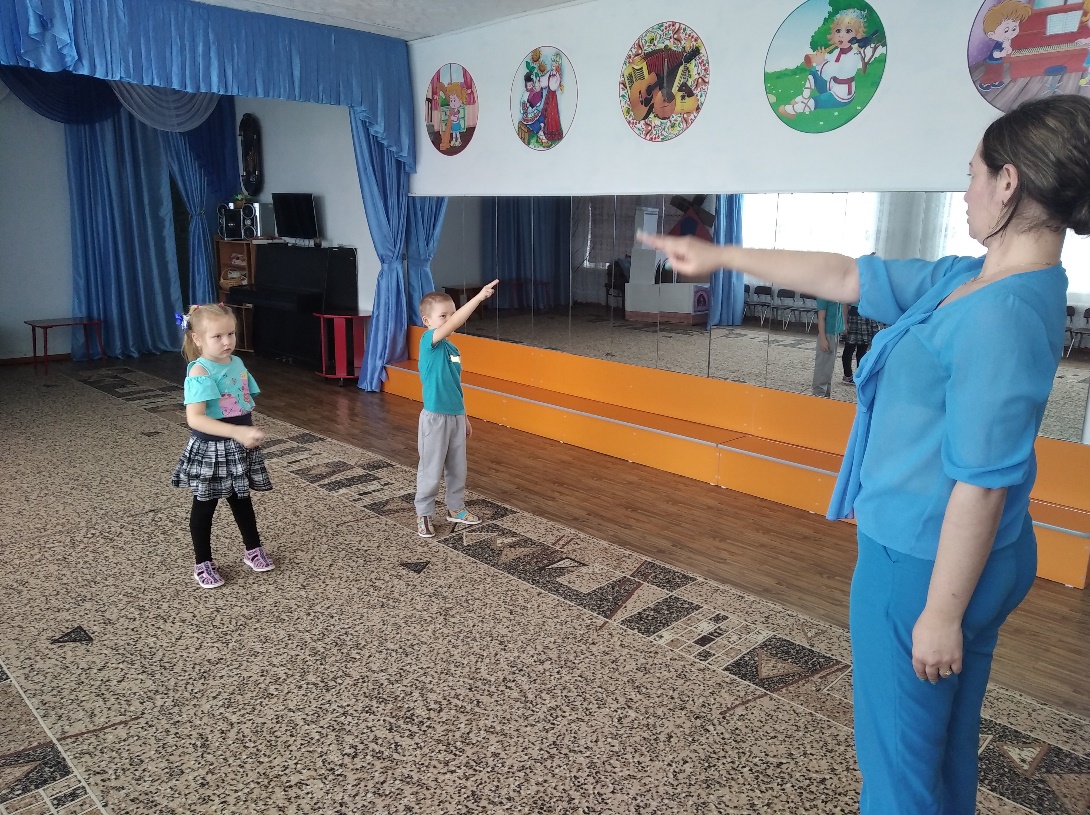 Телесные движения – развивают межполушарное взаимодействие, снимаются непроизвольные, непреднамеренные движения и мышечные зажимы;«Яйцо».Спрячемся от всех забот, только мама нас найдет. Сесть на пол, подтянуть колени к животу, обхватить их руками, голову спрятать в колени. Раскачиваться из стороны в сторону, стараясь расслабиться.«Дерево».Мы растем, растем, растем и до неба достаем. Сидя на корточках, стряпать голову в колени, колени обхватить руками. Это — семечко, которое постепенно прорастает и превращается в дерево. Медленно подняться на ноги, затем распрямить туловище, вытянуть руки вверх. Подул ветер — раскачивать тело, имитируя дерево. (10 раз)Упражнение для развития мелкой моторики – стимулируют речевые зоны головного мозга.    «Кулак - ребро-ладонь»Ладонь, сжатая в кулак, ладонь ребром на столе, распрямленная ладонь на столе. Выполняется сначала правой рукой, затем - левой, потом – двумя руками вместе.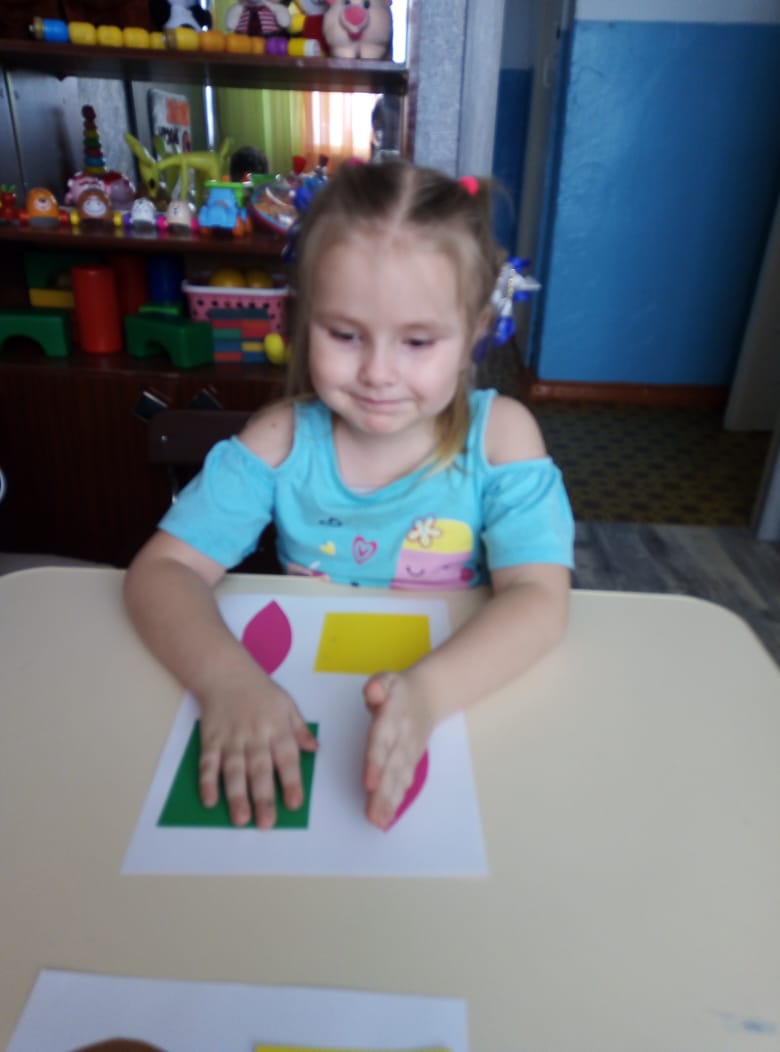 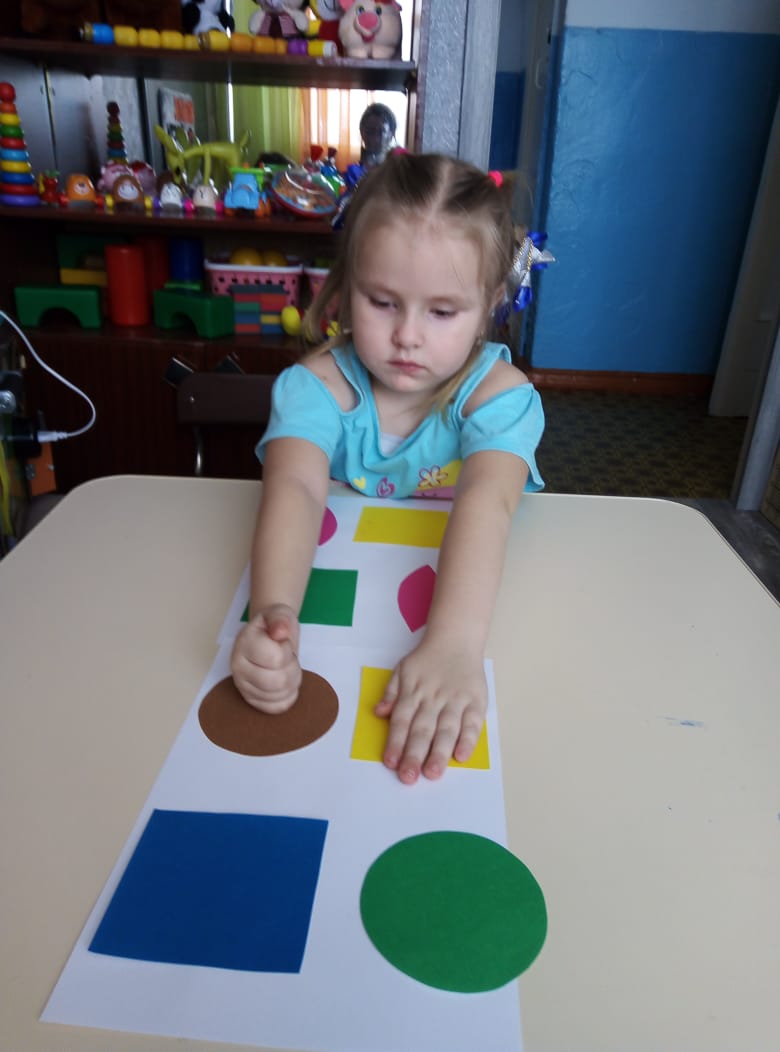 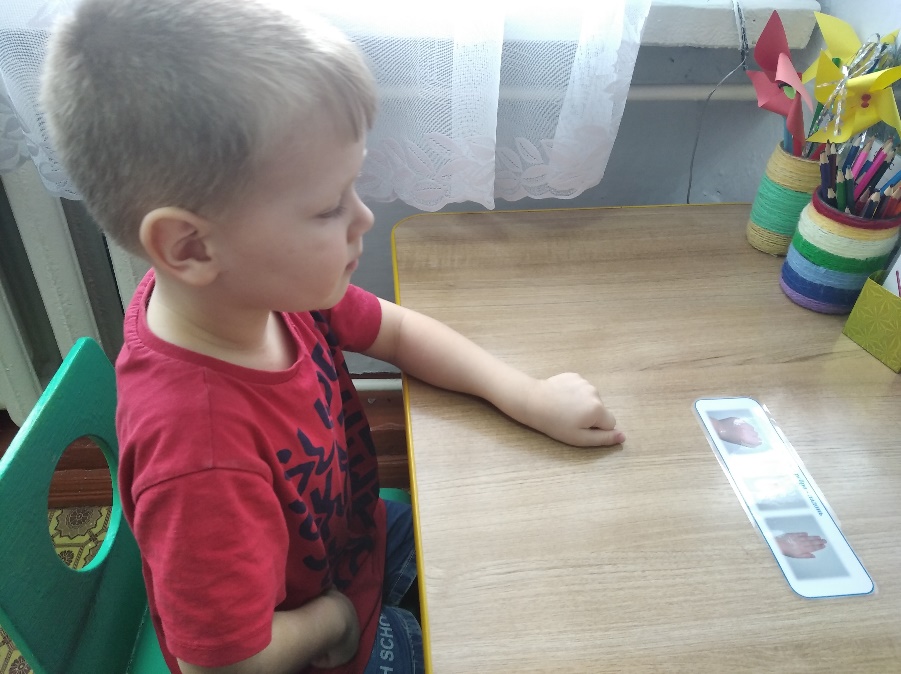 Массаж – воздействует на биологически активные точки. Самомассаж головыУпражнение № 1. Нажатием подушечек пальцев имитируем мытьё головы (10 сек.).Упражнение №2. «Догонялки»: подушечки пальцев ударяют по голове, словно по клавиатуре, «бегают» по поверхности головы. Пальцы обеих рук то сбегаются, то разбегаются, то догоняют друг друга (10 сек.).Упражнения на релаксацию – способствуют расслаблению, снятию напряжения    Релаксация «Ковер-самолет»Исходное положение - лежа на спине, глаза закрыть, при этом играет. Мы ложимся на волшебный ковер-самолет. Он плавно и медленно поднимается, несет нас по небу, тихонечко покачивает. Ветерок нежно обдувает усталые тела, все отдыхают… Далеко внизу проплывают дома, поля, леса, реки и озера… Постепенно ковер-самолет начинает снижение и приземляется в нашей группе (пауза)… Потягиваемся, делаем глубокий вдох и выдох, открываем глаза, медленно и аккуратно садимся.Из этого можно сделать вывод, что кинезиологические упражнения для дошкольников полезны. Особенно – для детей с ОВЗ и для детей, имеющих различные проблемы (расстройства психики, отставание в общем или речевом развитии, гиперактивность и т. д.). На практике мы видим, что при систематическом выполнении упражнений дети становятся более активными, сообразительными, энергичными, учатся контролировать свои психические процессы (негативное поведение, раздражительность, низкую произвольность, возбудимость), улучшают речевые и двигательные навыки, лучше концентрируются.Детям предлагаются упражнения, направленные на координацию между руками и глазами, руками и головой. Это могут быть асимметричные движения (одна рука гладит – другая бьет), движения, выполняемые с закрытыми глазами (дотронуться до носа, уха, постоять на одной ноге), движения, выполняемые сначала поочередно рукой или ногой, и затем – вместе обеими.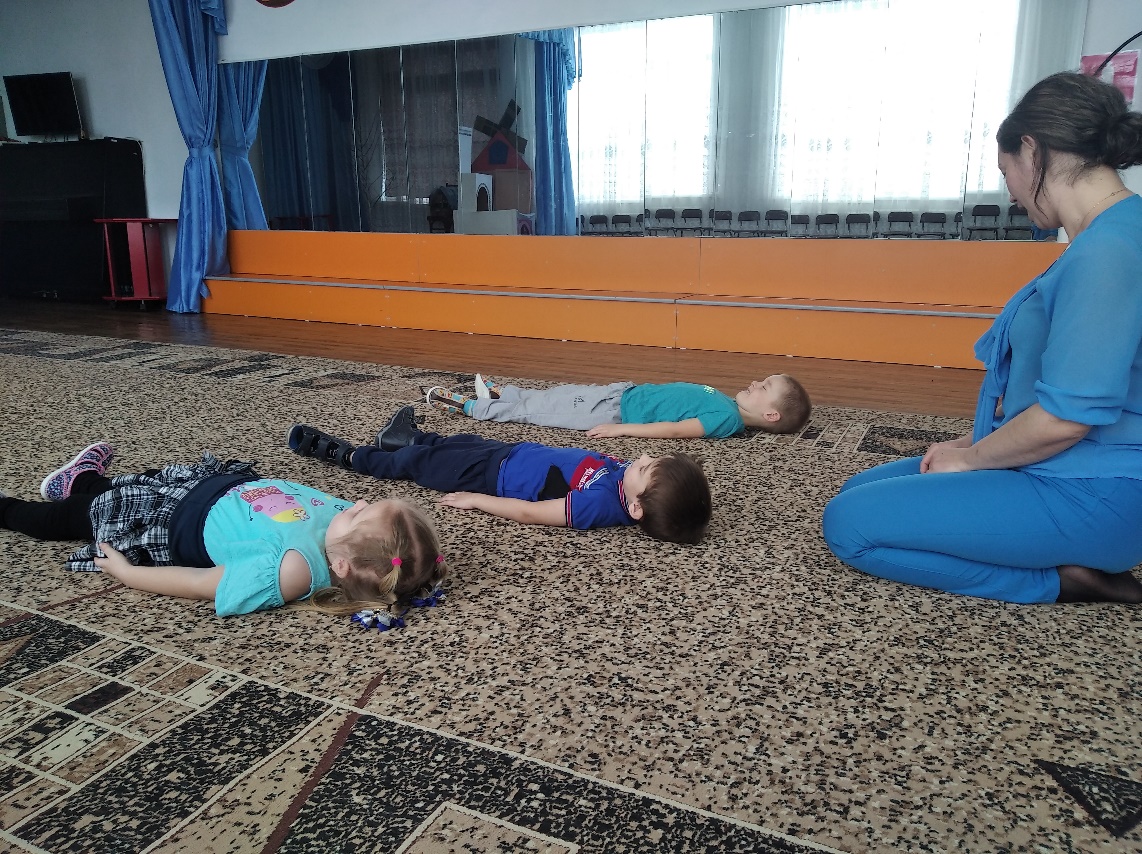 Кинезиологические таблицыПредставляют собой таблицу с картинками. Направлены на автоматизацию звуков в начале, середине, конце слова; развивают внимание память, моторику; способствуют совершенствованию умения координировать движения рук с речью. Ребенок проговаривает слово и выполняет действие в соответствии с направлениями стрелочек: стрелочка «вправо» - стукнуть правой рукой по столу, стрелочка «влево» - стукнуть левой рукой по столу, стрелочка в две стороны – стукнуть двумя руками. Можно использовать разные движения: поднимать руки, топать ногами, перекладывать мелкие игрушки, помпоны и т.д.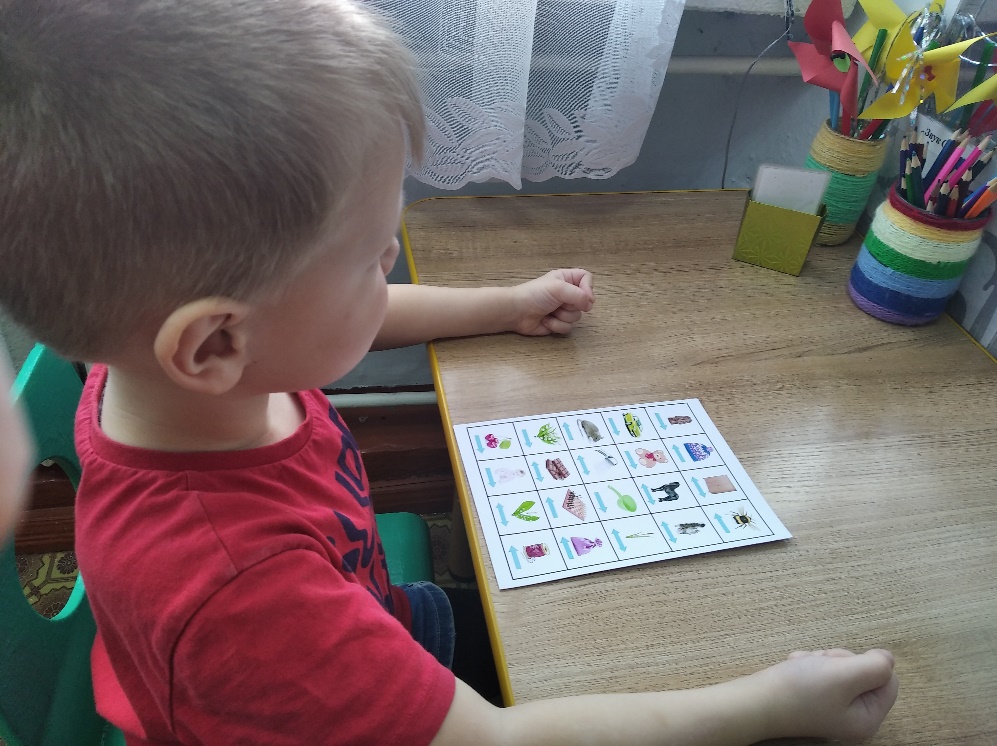 Двуручное рисованиеРисование – не только творческий, но и моторный процесс. В науке давно известно, что тренировка пальцев рук напрямую связана с развитием речи и мышления. Всеми психическими функциями, в том числе и этими, управляет головной мозг.Зеркальное рисованиеРисование песком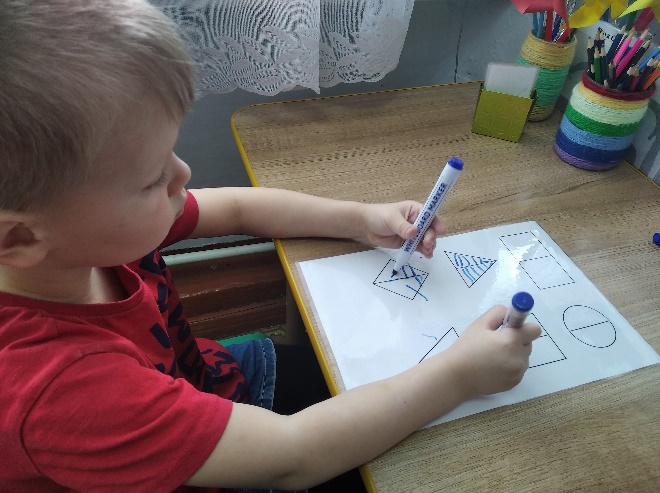 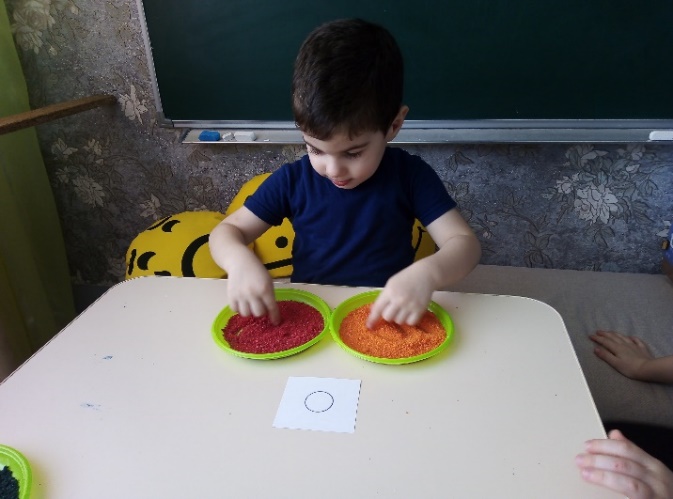 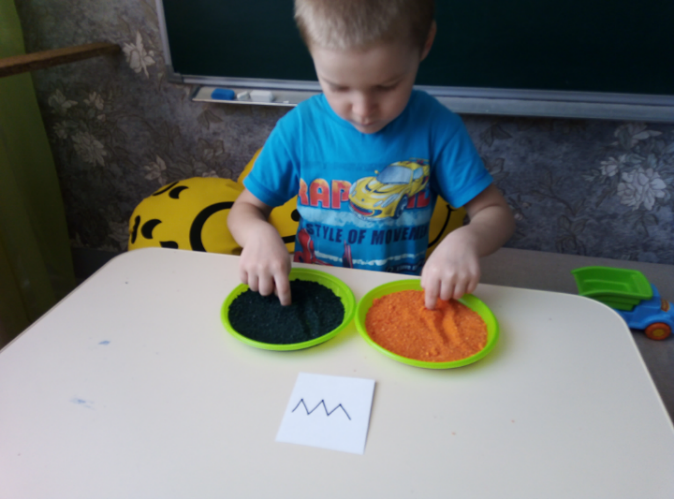 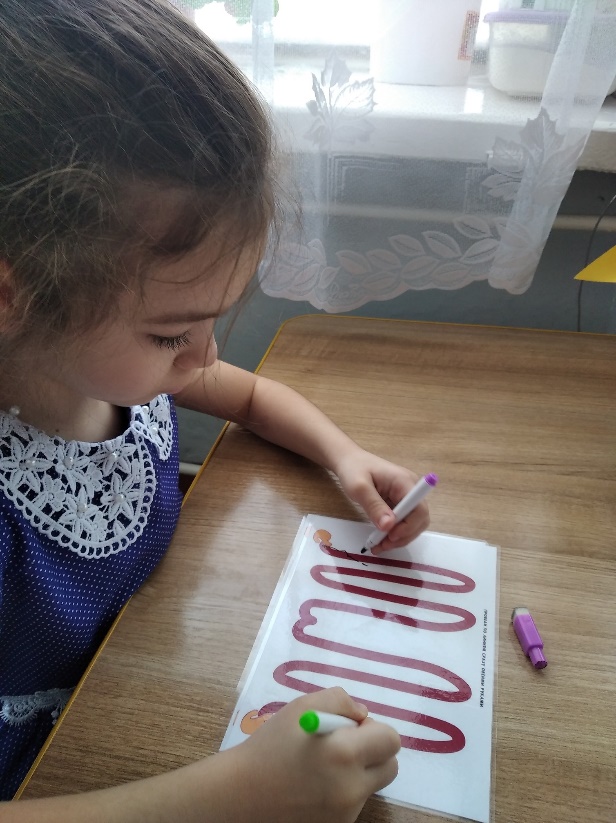 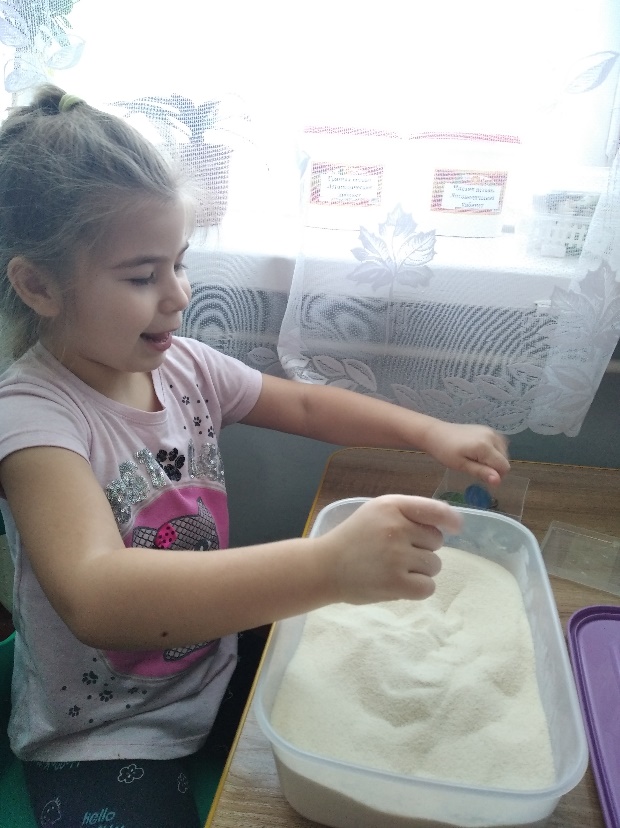 Новую практику можно совместить с рисованием песком или на песке (можно использовать разные сыпучие крупы). При таком способе изображения ребенок чаще всего не использует трафареты. Здесь активнее работают органы чувств и воображение.Нейроигра «Фитнес для пальчиков и ума»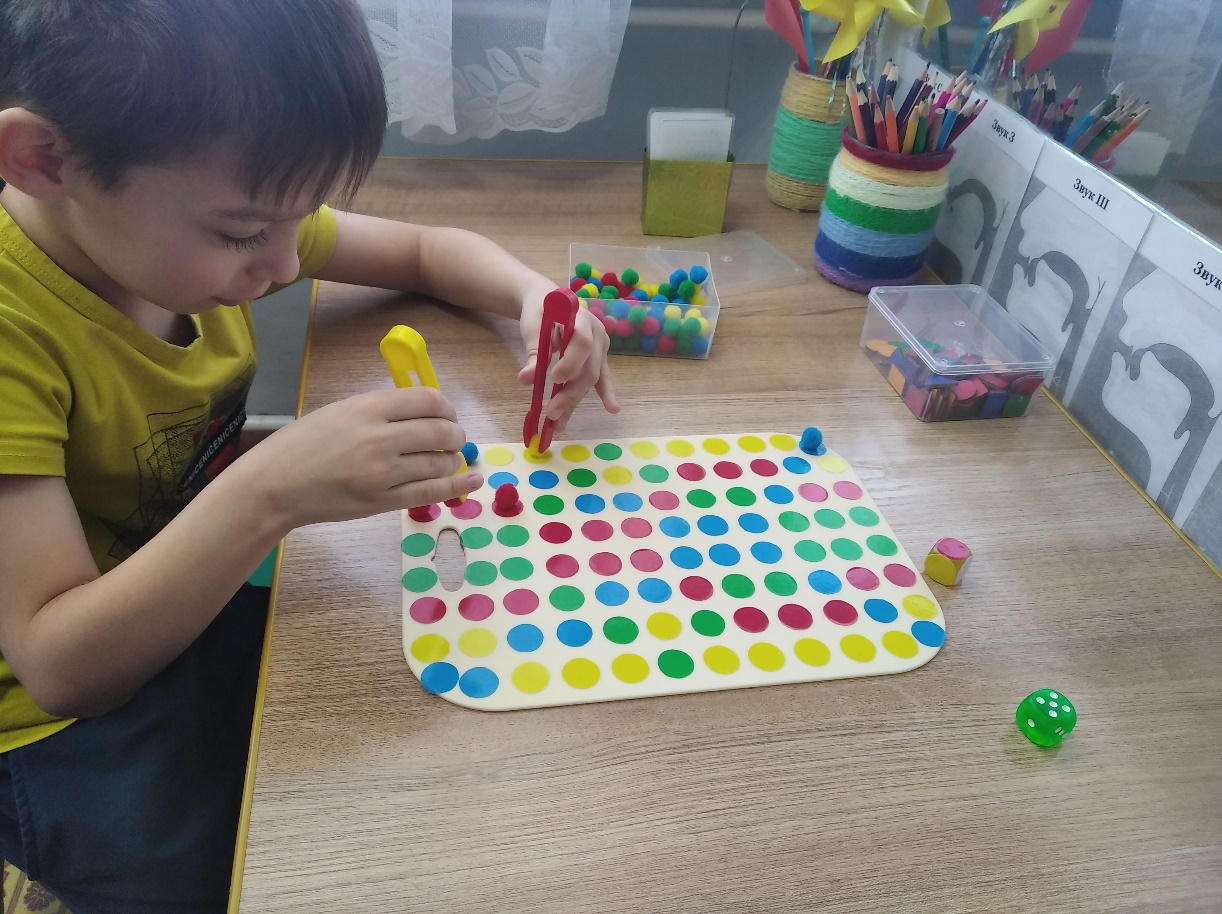 Работа с педагогами: -   тренинги и семинары для педагогов по обучению и применению нейропсихологического метода;  - трансляция опыта на межрайонном методическом объединении специалистов коррекционной службы Чистоозерного района.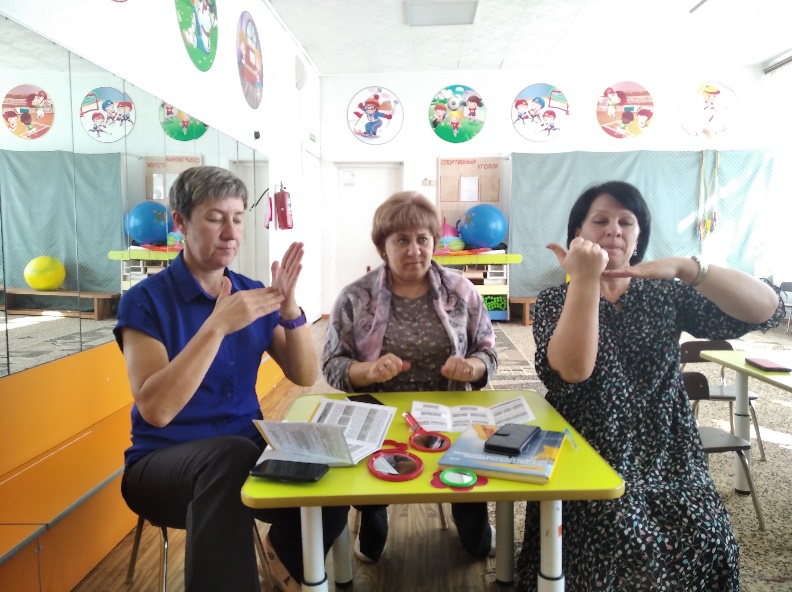 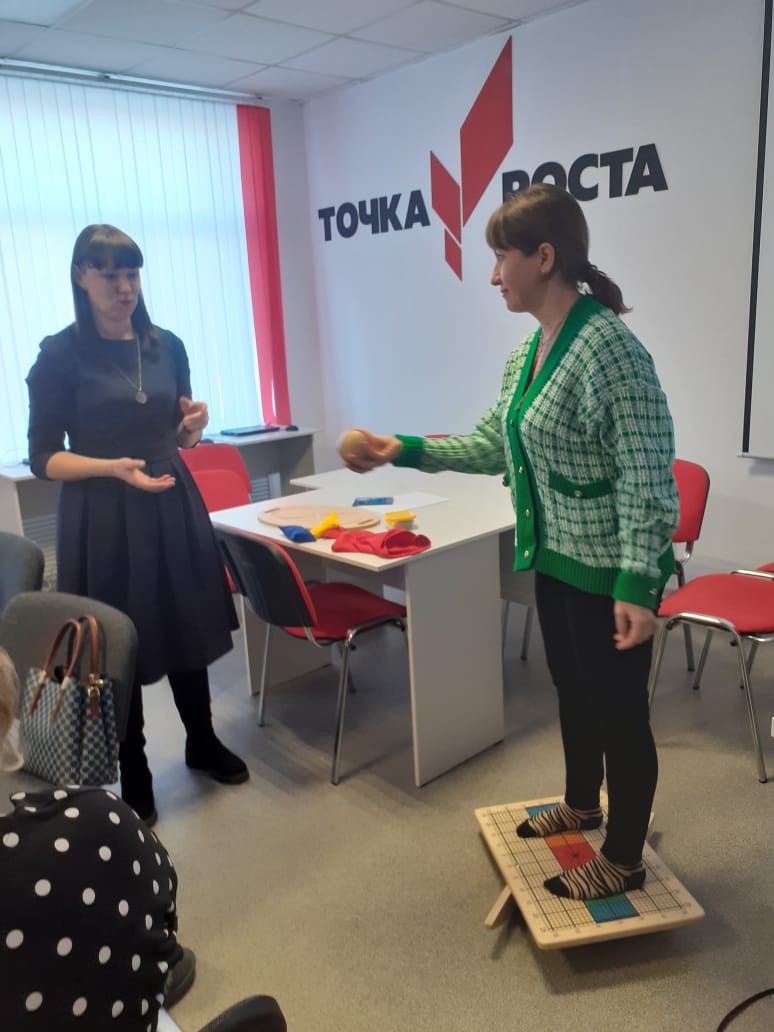 Работа с родителями:- родительские встречи по обучению и применению нейропсихологических игр и упражнений в домашних условиях.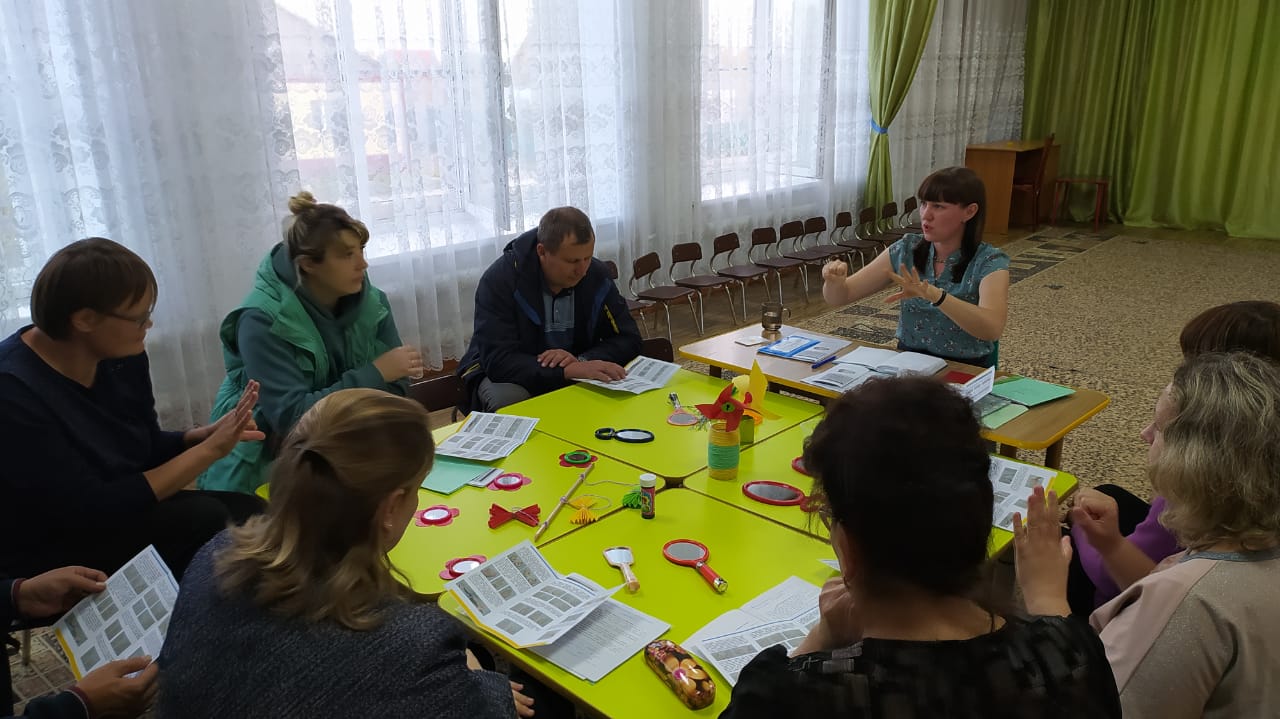 Заключение: На протяжении нескольких лет, мы используем в нашей деятельности нейропсихологический метод в работе с детьми дошкольного возраста. Особую эффективность и положительный результат этого метода увидели и в коррекционно-развивающей работе с детьми с ОВЗ и детьми-инвалидами. Дошкольный период – самое лучшее время для нейропсихологических занятий, поскольку все системы мозга и организма еще пластичны. Поэтому и результаты носят положительный и стабильный характер. Межполушарное взаимодействие необходимо для координации работы полушарий мозга и передачи информации из одного полушария в другое. С рождения межполушарные связи ребенка формируются в движении. Для совместной работы обоих полушарий требуется их функциональная связь. Формируется она в период младенчества, во время ползания благодаря постоянным скрестным движениям рук и ног. Если же период ползания оказывается сокращен или отсутствует, то недостаточно развиваются координация движений, координация деятельности полушарий между собой и координация мозга и тела в целом. Развивая координацию движений ребенка, мы создаем предпосылки для полноценного функционального становления многих психических процессов. Чем лучше будут развиты межполушарные связи, тем выше у ребёнка будет интеллектуальное развитие, память, внимание, речь, воображение, мышление и восприятие.  Представленные упражнения показали на практике, что синхронизируют работу полушарий, улучшают мыслительную деятельность, повышают устойчивость внимания, способствуют улучшению запоминания и развитию речи. Простые, но эффективные упражнения способствуют существенному росту нейронных связей, поэтому нейропсихологический метод можно назвать «фитнесом для мозга», который является залогом долгого и эффективного функционирования самой «умной» части нашего тела. Подводя итоги, хотелось бы подчеркнуть, что все практические материалы можно изготовить самостоятельно. Рекомендуем своим коллегам освоить и использовать этот метод, мозжечковая стимуляция — современный метод коррекции различных нарушений в речевом и интеллектуальном развитии. Несмотря на то, что применяется он всего пару десятилетий, мы видим за ним большое будущее, называя его буквально «ключом к обучению мозга». Список литературы и интернет источников:1. Базовый комплекс упражнений на доске Бильгоу https://доскабильгоу.рф/bazovy-kompleks-uprazhnenij-na-doske-bilgou/ 2. Крупенчук О.И., Витязева О.В. Движение и речь: Кинезиология в коррекции детской речи. – СПб.: Издательский дом «Литера», 2021.